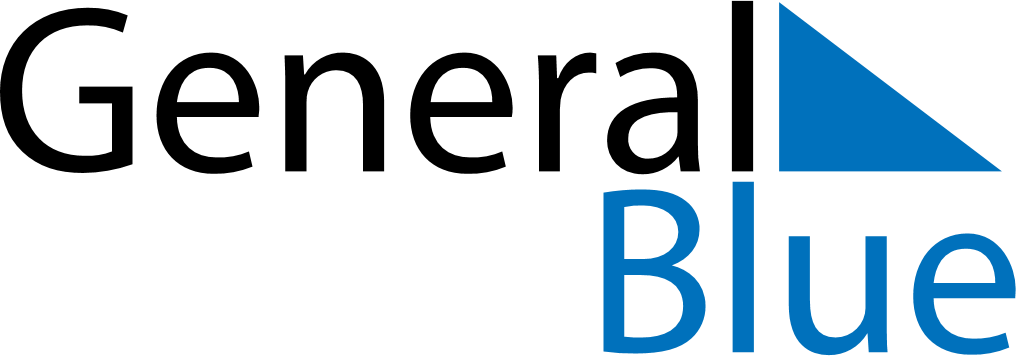 April 2022April 2022April 2022AustraliaAustraliaMondayTuesdayWednesdayThursdayFridaySaturdaySunday1234567891011121314151617Good FridayEaster SaturdayEaster Sunday18192021222324Easter Monday252627282930Anzac Day